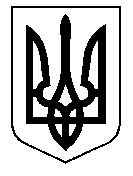 ТАЛЬНІВСЬКА РАЙОННА РАДАЧеркаської областіР  І  Ш  Е  Н  Н  Я05.11.2013                                                                                     № 23-12/VIПро Шаулиський навчально-виховний комплекс «дошкільний навчальний заклад-загальноосвітня школа І ступеня» Відповідно до статей 43, 59 Закону України «Про місцеве самоврядування в Україні», Закону України від 06.07.2010 № 2442-VІ «Про внесення змін до законодавчих актів з питань загальної середньої та дошкільної освіти щодо організації навчально-виховного процесу», рішення Тальнівської районної ради від 27.05.2013 № 21-14/VІ «Про реорганізацію Шаулиського навчально-виховного комплексу «дошкільний навчальний заклад-загальноосвітня школа І-ІІ ступенів» у навчальний заклад І ступеня»,  врахувавши висновки постійних комісій районної ради з питань Чорнобильської катастрофи, охорони здоров'я та соціального захисту населення; освіти, культури, засобів масової інформації, сім’ї, молодіжної політики, фізкультури та спорту та з питань управління комунальною власністю, утримання житлово-комунального господарства, роботи транспорту, зв’язку, торгівельного та побутового обслуговування населення, заслухавши інформацію начальника відділу освіти Тальнівської райдержадміністрації Синьогуба В.М.,  районна рада  ВИРІШИЛА:1. Визнати таким, що втратило чинність рішення Тальнівської районної ради від 12.08.2013 № 22-18/VІ «Про передачу об’єкта з спільної власності територіальних громад сіл і міста Тальнівського району до комунальної власності територіальної громади села Шаулиха».2. Внести зміни :2.1. до додатку 1 рішення районної ради від 12.08.2013 № 22-14/VІ «Перелік об’єктів спільної власності територіальних громад сіл і міста Тальнівського району», а саме: в розділі «Об’єкти освіти» добавити пункт «35. Шаулиського навчально-виховного комплексу «дошкільний навчальний заклад-загальноосвітня школа І ступеня» Тальнівської районної ради ,адреса 20411 село Шаулиха, вулиця Шкільна, будинок 14,Черкаської області, Тальнівського району»;2.2. до додатку 2 рішення районної ради від 12.08.2013 № 22-14/VІ «Перелік об’єктів спільної власності територіальних громад сіл і міста Тальнівського району», а саме: в перелік суб’єктів господарювання спільної власності територіальних громад сіл і міста Тальнівського району, розділ 1 у сфері освіти добавити пункт «33. Шаулиський навчально-виховний комплекс «дошкільний навчальний заклад-загальноосвітня школа І ступеня»  Тальнівської районної ради, адреса 20411 село Шаулиха, вулиця Шкільна, будинок 14,Черкаської області, Тальнівського району».3. Затвердити статут Шаулиського навчально-виховного комплексу «дошкільний навчальний заклад-загальноосвітня школа І ступеня» Тальнівської районної ради (додається).4. Проводити фінансування Шаулиського навчально-виховного комплексу «дошкільний навчальний заклад-загальноосвітня школа І ступеня» Тальнівської районної ради згідно вимог чинного законодавства.5. Контроль за виконанням рішення покласти на постійні комісії районної ради з питань Чорнобильської катастрофи, охорони здоров'я та соціального захисту населення, освіти, культури, засобів масової інформації, сім’ї, молодіжної політики, фізкультури та спорту та з питань управління комунальною власністю, утримання житлово-комунального господарства, роботи транспорту, зв’язку, торгівельного та побутового обслуговування населення.Голова районної ради                                                                        В.Глухенький